OUT Teacher TipsTeacher Tips: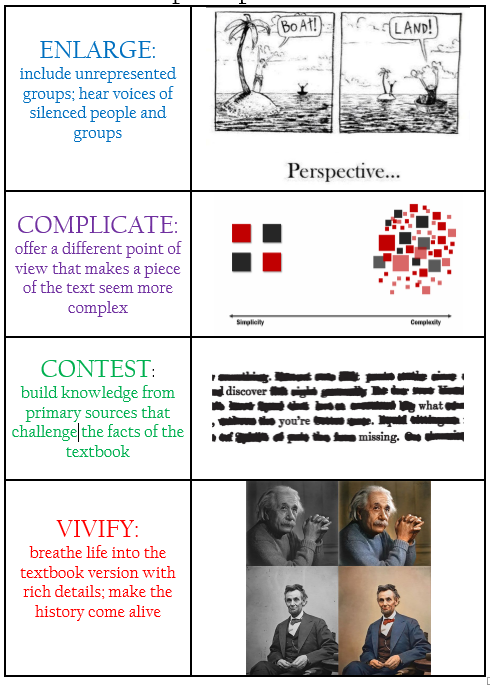 Model document analysis with students.Ensure that students stay on task in their small groups.  Stop regularly to check for understanding and have groups report out on their findings.At the end of each document analysis, have students answer the question: Does this document enlarge, complicate, contest, or vivify the textbook? How?